ДОГОВОР ПУБЛИЧНОЙ ОФЕРТЫг.Санкт-Петербург 2018 годДанный документ является официальным предложением Общества с ограниченной ответственностью «Забери-Товар» (ООО «Забери-Товар») ИНН 7804621635, ОГРН 1187847168145, КПП  780401001 для физических юридических лиц и РФ заключить договор на оказание услуг на нижеприведенных условиях и публикуется на сервере забери-товар.рф, в соответствии с пунктом 2 статьи 437 Гражданского Кодекса Российской Федерации данный документ является публичной офертой. 
Настоящая публичная оферта на оказание услуг (далее - Договор оказания услуг или Договор) заключается в особом порядке: путем акцепта настоящего Договора, содержащего все существенные условия Договора, без подписания сторонами. Настоящий Договор имеет юридическую силу в соответствии со ст.434 Гражданского кодекса Российской Федерации и является равносильным договору, подписанному Сторонами. 1. Термины и определенияВ настоящем Договоре, за исключением тех случаев, когда из контекста вытекает иное, нижеприведенные слова и выражения имеют нижеуказанное значение: 1.1. «Оферта» - настоящий документ, опубликованный по адресу забери-товар.рф Настоящая Оферта приобретает юридическую силу только при условии принятия Заказчиком ее условий, т.е. совершения акцепта Договора.1.2. «Договор» — Договор публичной оферты между Принципалом и Агентом, который заключается посредством Акцепта Оферты. Действие настоящего Договора прекращается с момента размещения на сайте новых условий договора публичной оферты.1.3. «Акцепт Оферты» — полное и безоговорочное принятие Оферты путем корректно заполненной карточки клиента Принципалом на странице Агента по адресу забери-товар.рф, и последующим предоставлением оригинала заявления о совершенном акцепте Агенту, подписанное физическим лицом.1.4. «Товар» - различного рода товары, принадлежащие Принципалу, переданные Агенту (в соответствии с Правилами, указанными в Приложении 1 к настоящему Договору).1.5. «Получатель Заказа» или «Получатель» – физическое или юридическое лицо, заключившее договор купли-продажи товара с Принципалом и определившее пункт выдачи Агента как способ и место получения товара, либо определившее как способ получения товара посредством доставки по указанному им адресу (курьерская доставка).1.6. «Заявка» - сведения, надлежащим образом оформленные и направленные строго в электронном виде (формате) по утвержденной Агентом форме через систему авторизированного доступа к электронной системе на сервере забери-товар.рф через личный кабинет, и в соответствии с инструкцией, предоставляемой Агентом.1.7. «Заказ» - Товар/товары Принципала, указанные в электронной Заявке, в отношении которого между Получателем и Принципалом дистанционным способом заключен договор розничной купли-продажи Товара, на основании «Правил продажи дистанционным способом», утвержденных Постановлением Правительства Российской Федерации от 27 сентября 2007 г. N 612, и передаваемые Принципалом Агенту на основании настоящего Договора для хранения, обработки и выдачи или доставки на адрес Получателю Заказа. Заказ должен иметь свой индивидуальный уникальный номер, по которому он может быть идентифицирован Агентом или Уполномоченным представителем Агента.1.8. «Пункт выдачи» - помещения Агента, в которых Агент осуществляет собственную хозяйственную деятельность по розничной продаже Товаров, выполнению работ, оказанию услуг третьим лицам (потребителям) и в которых в соответствии с Договором Агент осуществляет прием, хранение, обработку Товаров и Заказов у Принципала, возврат Принципалу невостребованных Товаров и Заказов, выдачу Заказов Получателям. 1.9. «Уполномоченный представитель Принципала/Агента» – работник Принципала/Агента или третье лицо, наделенное Принципалом/Агентом доверенностью на осуществление действий на передачу/приемку, доставку/забор Заказов Агентом/у Принципала, возврат Невостребованных Заказов от Агента/Принципалу и на подписание соответствующих документов от имени Принципала/Агента в рамках настоящего договора.1.10. «Витрина» - частично остекленный шкаф с прозрачными полками, фронтальной частью и боковыми стенками, со средней высотой 2 (два) метра, находящийся в пункте выдачи Агента и предназначенный для демонстрации Товара.1.11. «Доставка» - услуга доставки Заказа в населённый пункт Получателя и вручение курьером Агента по адресу Получателя указанному Принципалом в Заявке.1.12. «Принципал» – организация или индивидуальный предприниматель, с которым Агент заключил Договор на оказание услуг в соответствии с разделом 2 настоящего Договора.1.13. «Перемещение» - услуга доставки заказа из одного адреса Пункта выдачи Агента по другому адресу Пункта выдачи Агента, осуществляемая Агентом по письменной Заявке Принципала направленной на электронный ящик ticket@zaberi-tovar.ru Агента, либо через личный кабинет в электронной системе Принципала на сервере забери-товар.рф1.14. «Магистральная перевозка» - предоставляемая Агентом Принципалу услуга перевозки Заказа между городами по направлениям Санкт-Петербург – Москва или Москва - Санкт-Петербург.1.15. «Срок хранения Заказа» - календарный срок, в течение которого Заказ подлежит выдаче Получателю в бесспорном порядке. По истечении указанного срока не выданный не по вине Агента Заказ возвращается Принципалу в порядке и сроки, предусмотренные настоящим Договором.1.16. «Наложенный платеж» – сумма денежных средств, которую Агент обязуется принять от Получателя Заказа по поручению Принципала, переданная в информационную систему Агента.1.17. «Оценочная стоимость заказа» – условная стоимость, в которую Принципал оценивает Заказ. Оценочная стоимость заказа применяется Сторонами по настоящему Договору в целях определения размера причиненного реального ущерба/убытков (в случаях наступления таковых) и расходов в связи с ненадлежащим выполнением принятых на себя Сторонами по настоящему Договору обязательств, в том числе в случаях утраты, потери, повреждения переданных Принципалом Агенту Заказов. 1.18. «Предоплаченный заказ» - заказ, наложенный платеж по которому равен нулю.1.19. «Субагент» – юридические лица и индивидуальные предприниматели, привлеченные Агентом для исполнения обязательств по настоящему договору.1.20. «SMS-сообщение» — короткое текстовое сообщение, содержащее информацию в цифровом текстовом формате длиной до 160 символов, либо до 70 нелатинских символов, или каждая часть сочленённого сообщения размером до 140 байт, или каждое бинарное сообщение размером до 140 байт. Заключительные фрагменты сочленённых текстовых или бинарных сообщений размером менее чем 140 байт считаются как отдельные сообщения. В случае отправки двух сочлененных сообщений, их длинна будет равна 306 и 134 символам соответственно, при трех сочлененных сообщениях, их длинна будет составлять 459 и 201 символов соответственно.1.21.«Вешало» - жерди с поперечными перекладинами, предназначенные для развешивания одежды, находящееся в непосредственной видимости Клиентов и предназначенный для демонстрации Товара потенциальному Клиенту.1.22.«Манекен» - фигура в форме человеческого туловища для примерки или показа одежды, находящееся в непосредственной видимости Клиентов и предназначенный для демонстрации Товара потенциальному Клиенту.1.23.«Стеновые панели» - это полоски из ДСП, на которых устанавливаются разные крепежные детали. Находятся в непосредственной видимости Клиентов и предназначенный для демонстрации Товара потенциальному Клиенту.1.24. «Баланс личного кабинета» - это ваш персональный раздел, он предназначен для контроля остатка средств и получения информации по потребляемым услугам в режиме on-Line.2. Предмет договора2.1. По настоящему договору Принципал поручает, а Агент берет на себя обязательство совершать от имени и за счет Принципала следующие действия:2.1.1. Осуществлять хранение переданных Принципалом Товаров, а так же уже сформированных (готовых) Заказов. Факт передачи Товаров и Заказов подтверждается накладной приема-передачи по утвержденной Агентом форме в Приложении 5, подписанной обеими сторонами.2.1.2. По поручению Принципала, выраженному путем направления строго в электронном виде Заявок, самостоятельно формировать Заказы из числа Товаров, находящихся на хранении у Агента в Пункте выдачи.2.1.3. Выдавать Заказы Получателям, по надлежащим образом оформленным Заявкам Принципала, с указанием перечня выдаваемого имущества, его стоимости, способов оплаты, и предоставленной информации о Получателе.2.1.4. Принимать денежные средства по Заявке, переданной Принципалом в информационную систему Агента, за выданные или доставленные Агентом Заказы от Получателей, с последующим перечислением денежных средств на баланс личного кабинета Принципала в соответствии с действующим законодательством РФ. 2.1.5. Осуществлять курьерскую доставку Заказов Получателям Принципала, по надлежащим образом оформленным Заявкам, с указанием перечня доставляемого Товара, вариантов оплаты, его стоимости и контактной информации о Клиенте.2.2. Осуществлять иные действия, предусмотренные настоящим Договором и приложениями к Договору.3. Права и обязанности сторон3.1. Агент обязуется:3.1.1. Принимать по Акту приема-передачи согласованном в Приложении 5 к настоящему Договору, заказы от Принципала для последующей их выдачи в пункте выдачи Агента, или на адрес Получателям. Доставка Заказов до Пунктов выдачи Агента может осуществляться как силами Принципала, так и силами Агента.3.1.2. Составлять и подписывать Акт расхождений с Принципалом в случае несоответствия фактического количества Заказов и количества, указанного в Акте приема-передачи, либо указывать фактически принятое количество Заказов в Акте приема-передачи.3.1.3. Отвечать с момента приемки Заказов от Уполномоченного представителя Принципала за сохранность таких Заказов вплоть до момента их выдачи Получателям, либо до момента возврата Невостребованных Заказов. Момент приемки или возврата заказов подтверждается подписями Уполномоченных Представителей Принципала и Агента на сопроводительных документах.3.1.4. Осуществлять выдачу Заказов Получателям по их требованию на Пунктах выдачи Агента/Субагента, указанных на сайте Агента, а в случае курьерской доставки Получателю, на адрес указанный Принципалом в Заявке.3.1.5. Не осуществлять действия, указанные в п.2 настоящего Договора, в отношении Товаров, продажа и перевозка которых требует получения специального разрешения и/или лицензии в соответствии с законодательством РФ, в случае если такое разрешение и/или лицензия отсутствует у Агента или законодательно запрещенных к продаже.3.1.6. Привлекать третьих лиц для исполнения обязательств по настоящему Договору, при этом Агент несет полную ответственность за действия таких третьих лиц.3.1.7. В одностороннем порядке изменять размер своего вознаграждения и порядок его удержания за 3 (три) календарных дня до вступления таких изменений в силу.3.1.8. Составлять и подписывать с Получателем «Акт расхождения» по форме, указанной в Приложении 4 к настоящему Договору, в случае обнаружения Получателем расхождения по итогам сравнения количества и/или ассортимента товара (п.3.1. 4). Только после составления и подписания Акта расхождения Получатель вправе вернуть Агенту Заказ, но при условии, что возврат Заказа осуществляется Получателем полностью. Частичный возврат товара, вложенного в Заказ, не допускается, и Агент обязан обеспечить безусловное соблюдение данного правила.3.1.9. Не принимать как возврат, ранее выданный Получателю Заказ, если предварительно не получил на это действие согласие Принципала.3.1.10. По своему усмотрению изменять Перечень Пунктов выдачи, указанный на интернет странице Агента по адресу: забери-товар.рф , с обязательным письменным уведомлением Принципала за 10 (десять) календарных дней до вступления таких изменений в силу.3.1.11. Если Получателем были обнаружены расхождения фактически вложенного в Заказ, с заявленным Принципалу Получателем Заказом, по итогам сравнения количества и/или ассортимента товара, и Получатель полностью вернул такой Заказ Агенту, как это указано в пункте 3.1.8. настоящего Договора, возвращать такие Заказы Принципалу.3.1.12. Сверять с Принципалом Отчет Агента за Отчетный период по форме, согласованной сторонами в «Отчет Агента об оказании услуг» к настоящему Договору, в течение 3 (трех) рабочих дней, со дня отправки на согласование, а в случае наличия возражений Принципала – в течение 5(пяти) рабочих дней.3.1.13. Исполнять поручения Принципала надлежащим образом в соответствии с условиями настоящего Договора и указаниями Принципала. Указания Принципала должны быть правомерными, осуществимыми, конкретными. Действия Агента должны быть правомерными и соответствующими указаниям Принципала.3.1.14. Письменно извещать Принципала об изменении своего местонахождения и/или банковских реквизитов (электронных, почтовых адресов, номеров факсов и телефонов) в течение 10 (десяти) рабочих дней со дня такого изменения, а также письменно извещать Принципала об изменении местонахождения и/или режима работы пунктов выдачи Агента/Субагента не менее чем за 3(три) календарных дня до такого изменения.3.1.15. Передать в случае расторжения настоящего Договора по инициативе любой из Сторон непереданные Получателю Заказы Принципалу по Акту приема-передачи в течение 30 (тридцати) рабочих дней со дня расторжения настоящего Договора.3.1.16. Сообщать Принципалу по его требованию все сведения о ходе исполнения поручений по Договору.3.1.17. Принять от Получателя денежные средства в счет оплаты за выданные/доставленные Заказы и /или реализованные Товары.3.1.18. Перечислить Принципалу сумму принятых от Получателей платежей на баланс личного кабинета, за вычетом суммы вознаграждения Агента, в соответствии с настоящим Договором и подписанным Сторонами Отчетом Агента о выдаче Заказов и приеме платежей от Клиентов Принципала (далее по тексту – «Отчёт»). Форма Отчёта утверждена Приложении 3 к настоящему Договору.3.1.19. Представить Принципалу Отчёт Агента об оказании услуг не реже одного раза в месяц или в сроки дополнительно согласованными сторонами Договора.3.1.20. Выполнять другие обязанности, которые в соответствии с настоящим Договором возлагаются на Агента.3.2. Агент имеет право:3.2.1. Исполнять данное ему поручение в соответствии с указаниями Принципала.3.2.2. Сообщать Принципалу по его требованию все сведения о ходе исполнения поручений по Договору.3.2.3. Принять у Получателя денежные средства в счет оплаты за выданные/доставленные Заказы и /или реализованные Товары.3.2.4. Перечислить Принципалу сумму принятых от Получателей платежей на баланс личного кабинета, за вычетом суммы вознаграждения Агента, в соответствии с настоящим Договором и согласованном Сторонами Отчетом Агента о выдаче Заказов и приеме платежей от Получателей Принципала (далее по тексту – «Отчёт»). Форма Отчёта утверждена Приложении 3 к настоящему Договору.3.2.5. Отступить от указаний Принципала, если по обстоятельствам дела это необходимо в интересах Принципала и Агент не мог предварительно запросить Принципала, либо не получил в разумный срок ответа на свой запрос. Агент обязан уведомить Принципала о допущенных отступлениях, как только уведомление стало возможным.3.2.6. Не осуществлять действия, указанные в разделе 2 настоящего Договора, в отношении Товаров, продажа и перевозка которых требует получения специального разрешения и/или лицензии в соответствии с законодательством РФ, в случае если такое разрешение и/или лицензия отсутствует у Агента или законодательно запрещенных к продаже. Не принимать заказы от Принципала, если они не соответствуют ограничениям по массе, объему, оценочной стоимости и товарным категориям, указанным в Приложении 1.3.2.7. Задерживать перечисление денежных средств Принципала, полученных за Заказы/Товары, в случае несвоевременной оплаты Принципалом вознаграждения Агента.3.2.8. Привлекать третьих лиц для исполнения обязательств по настоящему Договору, при этом Агент несет полную ответственность за действия таких третьих лиц.3.3. Принципал обязуется:3.3.1. В течение 3 (трех) рабочих дней с момента подачи электронной Заявки в личном кабинете Агента доставить Заказы Агенту для исполнения выбранных Принципалом услуг.3.3.2. Предоставлять Агенту информацию о Заказе и/или Товаре и его оценочной стоимости в электронном виде, через систему авторизированного доступа к электронной системе на сайте забери-товар.рф через личный кабинет. При фактической передаче Заказа подтверждать эту стоимость актом приема-передачи по утвержденной Агентом форме, подписываемой обеими сторонами, указанной в Приложении 5. Передаваемые Принципалом Заказы должны быть свободны от любых имущественных прав и претензий третьих лиц, находится в ненарушенных индивидуальных упаковках, без видимых механических повреждений и иметь маркировку, сделанную в соответствии с требованиями Агента в соответствии с Приложении 1.3.3.3. Предоставлять Агенту в Заявке всю необходимую для исполнения его обязанностей информацию о Получателях, которым должно быть осуществлено вручение Заказов.3.3.4. Получить согласие от Получателей Заказов на передачу Агенту, а также осуществление Агентом всех действий (операций) с персональными данными, включая сбор, систематизацию, накопление, хранение, обновление, изменение, использование, обезличивание, блокирование, передачу их уполномоченным органам, а также любым третьим лицам, если это необходимо в целях надлежащего исполнения настоящего Договора, в соответствии с Федеральным законом от 27.07.2006 г. № 152-ФЗ «О персональных данных» и иных нормативных актов Российской Федерации. 3.3.5. В целях надлежащего исполнения настоящего Договора и в исполнение требований Федерального закона от 22.05.2003 г. №54-ФЗ «О применении контрольно-кассовой техники при осуществлении наличных денежных расчетов и (или) расчетов с использованием платежных карт» Принципал обязан передавать Агенту исчерпывающую информацию о составе Товаров, входящих в Заказ: наименование (вид) товара, его цену, количество и общую стоимость.3.3.6. Передавать Агенту Заказы, соответствующие ограничениям, указанным в Приложении 1.3.3.7. Обеспечить Агента документами, материалами (гарантийными талонами, сертификатами соответствия и др.), необходимыми для выполнения поручения по настоящему Договору.3.3.8. Подготовить Заказы к перевозке: затарить, упаковать и т.п. для того, чтобы исключить свободный доступ к содержимому, обеспечить его сохранность в пути следования и невозможность нанесения вреда перевозимым совместно с ним Товарам/Заказам других Принципалов, а также оборудования Агента.3.3.9. Уведомлять Получателей о сроках хранения Заказов на Пункте выдачи.3.3.10. Предоставлять Агенту информацию, для сообщения Получателям о статусе заказа, об адресе (место нахождения) и режиме работы пункта выдачи.3.3.11. Информировать Получателя об Агенте.3.3.12. Принять невостребованные заказы от Уполномоченного представителя Агента по истечении срока хранения, в том числе Заказы, указанные в пункте 3.1.11.3.3.13. Гарантировать и нести за это полную ответственность, что Принципал распоряжается Заказами/Товарами, передаваемыми Агенту, на законных основаниях, что Заказы не имеют вложений, запрещенных или имеющих ограничения к перевозке в соответствии с действующим законодательством РФ.3.3.14. Принимать и подписывать предоставленный Агентом Отчет, либо в случае несогласия с содержанием Отчета предоставить Агенту в письменном виде свои мотивированные возражения.3.3.15. Платить Агенту обусловленное настоящим Договором вознаграждение.3.3.16. Нести полную ответственность за взаимодействие с Получателем в части предоставления информации о Товаре, предусмотренной Постановлением Правительства № 612 от 27.09.2007 г. «Об утверждении Правила продажи товаров дистанционным способом». В случае предъявления к Агенту со стороны Клиента/третьих лиц претензий/исков о нарушении их прав в отношении доставленных Товаров, Принципал обязан в кратчайшие сроки самостоятельно урегулировать возникшие спорные вопросы, компенсировав при этом Агенту понесенные им убытки.3.3.17. Получать предварительное согласие Клиентов на получение Заказа в конкретном Пункте выдачи Агента, сообщать Клиенту при заключении с ним договора купли-продажи Товара о необходимости возврата, оплаченного Клиентом Заказа или любых Товаров, входящих в него, непосредственно Принципалу.3.3.18. Принципал гарантирует наличие действующего согласия на обработку персональных данных от Получателя заказа, включающего возможность передачи их третьим лицам с целью исполнения заказа. Состав персональных данных получателя передаваемый Принципалом Агенту включает в себя:фамилия имя отчество - для идентификации получателя при выдаче заказа;номер мобильного телефона - для информирования получателя о готовности заказа информационными SMS сообщением;адрес доставки – если Получателю требуется доставка заказа по адресу.3.3.19. Письменно извещать Агента об изменении своего местонахождения и/или банковских реквизитов (электронных почтовых адресов) в течение 10 (десяти) рабочих дней со дня такого изменения.3.3.20. Выполнять другие обязанности, которые в соответствии с настоящим Договором или законом возлагаются на Принципала.3.3.21. Оплачивать услуги Агента по тарифам, указанным в Приложении 2.3.4. Принципал имеет право:3.4.1. В пределах допустимого контролировать действия Агента в рамках его деятельности по Договору без непосредственного вмешательства в нее.3.4.2. Давать указания (поручения) по сделкам в электронном и/или письменном виде, при этом эти указания должны быть правомерными, осуществимыми и конкретными.3.5. Принципал и Агент должны соблюдать конфиденциальность информации, полученной одной стороной от другой.4. Порядок расчетов4.1. Размер вознаграждения Агента и порядок его расчета предусмотрен Приложении 2 «Соглашение о размере вознаграждения», к настоящему Договору.4.2. Агент представляет Принципалу Отчет о ходе исполнения поручения по Договору в следующие сроки:за период с 1 по 15 число текущего месяца в течение 5 (пяти) рабочих дней, следующих за отчетным периодом;за период с 16 по 30 (31) число текущего месяца в течение 5 (пяти) рабочих дней, следующих за отчетным периодом;в сроки дополнительно согласованные Сторонами, но не реже 1 (одного) раза в месяц.4.3. В течение 3 (трех) рабочих дней со дня представления Агентом Отчета о ходе исполнения поручения Принципал подписывает его, либо предоставляет Агенту в письменном виде свои мотивированные возражения в случае несогласия с содержанием Отчета. В случае неполучения Агентом в течение данного срока письменных мотивированных возражений или Отчета, подписанного Принципалом, Отчет считается согласованным Сторонами.4.4. После согласования Отчета обеими Сторонами (при отсутствии замечаний по Отчету со стороны Принципала) Агент в течение 3 (трех) рабочих дней перечисляет на баланс личного кабинета Принципалу денежные средства, полученные от Клиента, за вычетом вознаграждения, причитающегося Агенту.4.5. Аренда склада оплачивается первый и последний месяц сразу, путем авансового начисления, при въезде на склад.4.6. В случае, если доставка производилась силами партнеров, Агент перечисляет денежные средства на баланс личного кабинета только после того, как с ним расплатился партнер. По вопросам претензионного характера, окончательный ответ, остается за партнером.4.7. В случае если денежных средств полученных Агентом от Клиента за выданный Заказ недостаточно для оплаты вознаграждения, причитающегося Агенту, Принципалу предъявляется счет на сумму, недостающую для оплаты вознаграждения.4.8. Агент несет самостоятельно все издержки, связанные с исполнением обязательств по настоящему Договору.5. Ответственность Сторон5.1. За неисполнение или ненадлежащее исполнение своих обязательств по настоящему Договору Стороны несут ответственность в соответствии с действующим законодательством Российской Федерации.5.2. Стороны договорились, что в соответствии со ст. 317.1 гражданского Кодекса РФ проценты по денежным обязательствам не начисляются и не уплачиваются.5.3. Агент несет ответственность за сохранность документов, материальных ценностей и денежных средств, переданных ему Принципалом для исполнения настоящего Договора.5.4. Принципал гарантирует, что до момента оформления Заказа Получателю предоставлена в полном объеме информация об основных потребительских свойствах товара, об адресе (месте нахождения) Принципала (продавца, изготовителя), о месте изготовления товара (ов), составляющих Заказ, о полном фирменном наименовании (наименовании) Принципала (изготовителя), о цене и об условиях приобретения товара, о его доставке и стоимости доставки (сроках выполнения работ и оказания услуг), сроке службы, сроке годности и гарантийном сроке, о порядке оплаты товара (выполненной работы или оказанной услуги), условиях возврата Заказа, о сроке, в течение которого действует предложение о заключении договора купли-продажи (выполнения работы или оказания услуги), а также о последствиях продажи товара (выполнения работы или оказания услуги) ненадлежащего качества, последствиях нарушения сроков выполнения работ или оказания услуг, а также Принципалом выполнены иные требования, предъявляемые действующим законодательством РФ. Принципал несет ответственность перед Агентом за полноту и достоверность сведений о Получателе и подлежащем выдаче/доставке Заказе, в первую очередь за указанный размер Наложенного платежа.5.5. В случае возврата Заказа Получателем, Принципал самостоятельно производит возврат денежных средств за Заказ/Товар Получателю.5.6. Агент несет безусловную ответственность за сохранность Заказов с момента их получения от Уполномоченного представителя Принципала и вплоть до момента выдачи Заказов Получателям, как это указано в пункте 3.1.3. настоящего Договора, либо до момента возврата Невостребованного Заказа Уполномоченному представителю Агента. Агент обязуется принять все меры для обеспечения сохранности полученных у Представителя Принципала Заказов, в том числе сохранности внешней упаковки Заказов, и обязуется в безусловном порядке возместить убытки Принципала, связанные с утратой, недостачей или повреждением Заказов, если они произошли по вине Агента. Убытки, связанные с утратой, недостачей или повреждением Заказов и/или их внешней упаковки, определяются исходя из Оценочной стоимости Заказа, указанной в Акте приема-передачи. Упущенная выгода Агентом не возмещается. Исключением из этого правила являются ситуации, произошедшие не по вине Агента и по причине невозможности их предотвращения. Каждый конкретный случай Стороны обязуются разрешать отдельно.5.7. Принципал несет ответственность за качество тары и упаковки Заказа, в том числе за все последствия неправильной внутренней упаковки отправлений/вложений (в частности: бой, поломку, деформацию, течь), а также применение тары и упаковки, не соответствующих свойствам вложения, его весу или установленным стандартам и техническим условиям.5.8. Агент не несет ответственность перед Получателем за возможное несоответствие Товара, вложенного в Заказ Клиента, в случае если Заказ передавался Агенту в индивидуальной упаковке, исключающий доступ к нему Агента и третьих лиц.5.9. Принципал несет ответственность за соблюдение со своей стороны требований действующего законодательства РФ.5.10. За нарушение сроков передачи/перечисления денежных средств, Принципал уплачивают пени из расчета 0,5% от суммы платежа за каждый день просрочки. Взыскание пени является правом, а не обязанностью Сторон, и осуществляется на основании требования, предоставленного в письменном виде.5.11. Принципал обязуется в течение 5 (пяти) рабочих дней с момента получения от Агента соответствующего письменного требования компенсировать Агенту в полном объеме суммы всех штрафных санкций, в том числе, административного характера, наложенных на Агента в связи с несоблюдением Принципалом положений п.п. 3.3.11,3.3.14, 3.3.15, 3.3.16, 5.4 настоящего Договора.5.12. Агент не несет ответственность за качество, визуальное и иное содержание Заказов, переданных ему Принципалом в целях исполнения условий настоящего Договора, в том числе и в тех случаях, когда Заказы содержат объекты интеллектуальной собственности третьих лиц и/или недостоверную (ненадлежащую) информацию в соответствии с действующим законодательством РФ.5.13. Агент не несет ответственность за недостачу или повреждение Заказа, если факт вскрытия Заказа или пропажи вложенного (части вложенного) в Заказ был установлен после выдачи Заказа Получателю и в момент выдачи такого Заказа Получателю, если был составлен и подписан Акт расхождения по форме, приведенной в Приложении 4 к настоящему Договору.5.14. Агент не несет ответственность за недостачу или повреждение Заказа, если упаковка Заказа не обеспечивала его сохранность. Агент не несет ответственность перед Получателем за возможное несоответствие содержимого Заказа договору купли-продажи, заключенному между Принципалом и Получателем.5.15. Принципал полностью берет на себя ответственность за взаимодействие с Получателем в части, касающейся информации о содержимом Заказа и его потребительских свойствах.5.16. Агент обязан обеспечить конфиденциальность персональных данных Получателей, поступающих к нему от Принципала, и безопасность при их обработке в соответствии с требованиями Федерального закона от 27.07.2006 г № 152-ФЗ «О персональных данных» и иных нормативных актов Российской Федерации. Агент не имеет права использовать персональные данные Получателей, полученные от Принципала, в целях, не связанных с исполнением обязательств по настоящему Договору, а также каким-либо образом передавать полученные в результате исполнения обязательств по настоящему Договору персональные данные Получателей любым третьим лицам в целях, не связанных с исполнением обязательств по настоящему Договору. В случае нарушения настоящего положения Агент несет полную и самостоятельную ответственность согласно действующему законодательству Российской Федерации.5.17. Все штрафы, пени и иные возмещения в пользу любой из Сторон по настоящему Договору подлежат начислению при условии направления соответствующего письменного требования Стороне, нарушившей свои обязательства. При этом расчет суммы пеней/иных возмещений производится с момента возникновения права требования их уплаты.5.18. В случае обращения Получателя в суд с исковыми требованиями в отношении Агента, а также в иные государственные органы в связи с неисполнением Принципалом своих обязательств по получению согласия на обработку персональных данных, в том числе согласие на получение информационной рассылки по электронной почте, согласие на получение SMS сообщений, Принципал обязуется вступить в разбирательство на стороне Агента и урегулировать претензии и/или иски Клиента своими силами и за свой счет.5.19. В случае если на основании обращения Получателя в связи с неисполнением Принципалом своих обязательств по получению согласия на обработку персональных данных, в том числе согласие на получение информационной рассылки по электронной почте, согласие на получение SMS сообщений судом, государственным органом или контрагентом Агента будет вынесено решение (выставлена претензия), влекущее негативные последствия для Агента/или накладывающее на Агента обязательство по выплате компенсации и/или штрафных санкций, Принципал возмещает Агенту понесенные убытки на основании подтверждающих убытки документов. Если стороны в досудебном порядке не пришли к определению размера убытков на основании подтверждающих документов (претензии, постановления административных органов, решения судов), то размер убытков должен быть подтвержден решением суда, вступившим в законную силу.6. Действие непреодолимой силы (форс-мажор)6.1. Стороны освобождаются от ответственности за частичное или полное неисполнение обязательств по настоящему Договору, если это неисполнение явилось следствием возникших после заключения настоящего Договора обстоятельств непреодолимой силы, которые Стороны не могли предвидеть или предотвратить, а именно: землетрясений, наводнений, климатических катастроф или других природных бедствий, аварий или разрушений инженерных сооружений и сетей, эмбарго, войн или военных действий, забастовок, авиакатастроф, террористических актов, решений правительства или административных органов и т.п., если эти обстоятельства непосредственно повлияли на исполнение настоящего Договора.6.2. При наступлении обстоятельств, указанных в пункте 6.1. настоящего Договора, каждая Сторона должна без промедления известить о них в письменном виде другую Сторону. Извещение должно содержать данные о характере обстоятельств, а также официальные документы, удостоверяющие наличие этих обстоятельств и по возможности, дающие оценку их влияния на исполнение Стороной своих обязательств по настоящему Договору.6.3. Если Сторона не направит или несвоевременно направит извещение, предусмотренное в пункте 6.2. настоящего Договора, то она обязана возместить второй Стороне понесенные ею убытки.6.4. В случае наступления обстоятельств, предусмотренных в пункте 6.1 настоящего Договора, срок выполнения Стороной обязательств по настоящему Договору отодвигается соразмерно времени, в течение которого действуют эти обстоятельства и их последствия.7. Конфиденциальность7.1. Стороны обязуются сохранять конфиденциальность в отношении информации об условиях настоящего Договора, информации, ставшей известной Сторонам в связи с исполнением обязательств по настоящему Договору (данные о Получателях, финансовая информация и пр.), а также иной информации, обозначенной передающей Стороной как конфиденциальная, и не раскрывать, не разглашать, не обнародовать или иным способом не предоставлять такую информацию какой-либо третьей стороне без предварительного письменного разрешения передающей конфиденциальную информацию Стороны. Доступ к конфиденциальной информации будет предоставлен только тем сотрудникам каждой из Сторон, которым он обоснованно необходим для выполнения служебных обязанностей по исполнению настоящего Договора.8. Разрешение споров8.1. Споры и разногласия, которые могут возникнуть при исполнении настоящего Договора, будут по возможности разрешаться путем переговоров между Сторонами. При этом Стороны устанавливают обязательный претензионный порядок разрешения возникших споров. Сторона, получившая от другой Стороны претензию по настоящему Договору, обязана направить ответ на претензию в течение 30 (тридцати) календарных дней со дня получения претензии.8.2. В случае невозможности разрешения споров и разногласий путем переговоров, они подлежат рассмотрению в Арбитражном суде города Санкт-Петербурга.8.3. Все вопросы, которые не регламентированы Сторонами в настоящем Договоре, решаются в соответствии с действующим законодательством РФ.9. Срок действия и порядок расторжения Договора9.1. Настоящей Договор может быть изменен или прекращен по взаимному соглашению Сторон, совершенному в письменной форме, а также в иных случаях, предусмотренных действующим законодательством РФ и настоящим Договором.9.2. Настоящий Договор может быть расторгнут досрочно по инициативе любой из Сторон при условии письменного уведомления другой Стороны не менее чем за 30 (тридцать) календарных дней до предполагаемой даты расторжения.9.3. Расторжение Договора не влечет для Сторон прекращения обязательств, возникших до даты его расторжения.9.4. Стороны завершают все расчеты в течение 14 (четырнадцати) календарных дней с момента расторжения Договора.9.5. Договор вступает в силу с момента акцепта Оферты и действует до 31 декабря текущего года.9.6. В случае если ни одна из Сторон не изъявит письменно желание расторгнуть Договор не менее чем за 30 (тридцать) календарных дней до момента окончания календарного года, его действие считается пролонгированным на один календарный год, при этом количество таких пролонгаций не ограничено.10. Изменение условий Договора публичной оферты10.1. Агент оставляет за собой право вносить изменения в текст настоящего Договора в одностороннем порядке, о чём обязуется информировать Принципала путем публикации новой редакции Договора не позднее 14 (четырнадцати) календарных дней до вступления в силу изменений.10.2. Изменение любых сведений, предусмотренных Офертой, оформляется путем направления Принципалом официального письма с подписью и печатью Принципала, на адрес электронной почты Агента ticket@zaberi-tovar.ru, с обязательной пометкой в названии письма «Изменение Договора Публичной Оферты от ФИО____/ИП_____», не менее чем за 3 (три) рабочих дня до момента предполагаемого изменения условий Оферты. В случае если Агент принимает новые условия Оферты, он сообщает об этом Принципалу в ответном письме, путем направления официального согласия на внесение изменений в действующие условия Оферты. В противном случае, Оферта продолжает свое действие на прежних (ранее согласованных) условиях до момента их изменения или до момента расторжения Договора.11. Заключительные положения11.1. Во всем остальном, что не предусмотрено настоящим Договором, Стороны руководствуются действующим законодательством Российской Федерации.11.2. Заявление о совершенном акцепте Принципал направляет Агенту в электронном виде (в виде сканированной копии) на адрес ticket@zaberi-tovar.ru11.3. В случае изменения своих: места нахождения, номеров телефонов, банковских реквизитов, почтового адреса либо адреса электронной почты, а также изменения иных данных, необходимых для оформления и передачи документов и информации с целью исполнения настоящего Договора, Стороны обязаны в срок, не превышающий 5 (пять) рабочих дней уведомить об этом друг друга. Все риски, связанные с таким не уведомлением (в т.ч., несвоевременным уведомлением), лежат на не уведомившей Стороне.11.4. Все документы, поименованные в тексте настоящего Договора, и направленные Стороной Договора другой Стороне в виде сканированной копии, имеют полную юридическую силу до момента обмена Сторонами документами на бумажном носителе.12. РеквизитыОБЩЕСТВО С ОГРАНИЧЕННОЙ ОТВЕТСТВЕННОСТЬЮ "ЗАБЕРИ-ТОВАР"

Юридический адрес: 195267, г Санкт-Петербург, проспект Гражданский, дом 118 КОРПУС 1 ЛИТЕР А, ПОМЕЩЕНИЕ 16-Н ОФИС 1
ОГРН 1187847168145
ИНН 7804621635
КПП 780401001
ОКВЭД 53.20Номер счёта: 40702810932130004869Банк: ФИЛИАЛ «САНКТ-ПЕТЕРБУРГСКИЙ» АО «АЛЬФА-БАНК»КПП: 780401001 ИНН: 7804621635БИК: 044030786Кор. счёт: 30101810600000000786
Генеральный Директор

__________________ / Михайлова Юлия Александровна /
     Приложение №1 «Правила оказания услуг»к ДОГОВОРУ ПУБЛИЧНОЙ ОФЕРТЫПравила оказания услуг1. Правила по заполнению заявкиЗаданием для Агента является Заявка, подаваемая Принципалом в электронном виде. От правильности и своевременности поданной Заявки напрямую зависит качество оказываемых услуг.
После подачи Заявки нужно убедиться, что Агент принял ее в работу, подтверждением принятия могут быть разные признаки, которые зависят от способа передачи информации.
Заявка может быть передана Агенту посредством оформления через Программный Интерфейс (API) или через Личный Кабинет (ЛК), причем через личный кабинет может быть добавлена как вручную, так и загружена из excel-файла. В ЛК Заявка создается вручную либо загружается в формате excel, установленного образца.
Загрузка заявок через API считается успешной, если Принципалом получен положительный ответ от Агента. В случае отрицательного ответа необходимо внести исправления и отправить заявку повторно.
Загрузка Заявок через ЛК считается успешной, если поданные Заявки отражены в ЛК Принципала на странице раздела «Заказы».«Услуга» – определяемый Принципалом способ доставки/выдачи заказа получателю. Варианты, указываемые в этом разделе, могут принимать только предопределенные значения: выдать в ПВЗ (пункте выдачи), доставить курьером, доставить почтой России и прочее.«Номер заказа» - уникальный идентификатор заказа, присваиваемый Принципалом, позволяющий отслеживать статус заказа по системе сотрудниками служб доставки, получателями и другими лицами, участвующими в обслуживании Получателей. Номера должны быть уникальными, без повторов. При этом номер должен оставаться распознаваем техническими системами (не допустимы: знаки препинания, полные слова, знаки типа №, #, и т.п.)«Оценочная стоимость» - это стоимость товара, составляющего Заказ. Заполнение данной графы обязательно. В случае если Заказ с оплатой получателем при получении, в ЛК делается пометка об этом, но стоимость Заказа всё равно должна быть отражена в заявке, так как компенсация в случае возмещения ущерба за Заказ Принципалу будет осуществляться по указанной стоимости.«Вес» - декларируемый Принципалом физический вес заказа, получаемый с данных электронных весов, определяющий стоимость, по которой будет тарифицирована услуга. В случае если будет указан недостоверный вес, Агент оставляет за собой право корректировки тарифа.«Сумма к получению» - поле, позволяющее передать информацию о том, что товар, составляющий заказ, должен быть оплачен получателем. «Город» - наименование населенного пункта, где находится Получатель заказа.«Адрес доставки» - локальный адрес доставки без указания населенного пункта, если доставка осуществляется в черте центрального города региона доставки. При необходимости указание областного населенного пункта осуществляется в графе «Город».«Телефон» - контактный номер получателя, необходимый для смс-информирования получателя, либо связи с курьером и иных действий Агента, направленных на исполнение своих обязательств по Договору. Формат указываемого номера -7ХХХ ХХХ ХХ ХХ.«ФИО клиента» - фамилия, имя, отчество, либо наименование юридического лица получателя заказа. В данном разделе указывается информация для предварительно оплаченных Заказов, по которой Агент при выполнении услуг по Заявке Принципала производит сверку данных Получателя с документом, удостоверяющим личность лица осуществляющего получение заказа.2. Хранение, выдача, доставка2.1. Товар/Заказ Принципала, передаваемый Агенту для хранения и последующей выдачи или доставки, должен быть в соответствующей упаковке:
а) обеспечивающей его сохранность на протяжении всего срока его обработки Агентом, в том числе во время его транспортировки с учетом погрузочно-разгрузочных работ,
б) исключающей свободный доступ к содержимому Заказа без нарушения целостности его наружной упаковки,
в) защищающей Заказ от повреждения и загрязнения,
г) обеспечивающей защиту Товаров/Заказов других Принципалов, одновременно находящихся у Агента, или оборудования Агента от возможных повреждений и загрязнений, вызванных повреждением заказа Принципала,
д) при необходимости на упаковку Заказа должны быть нанесены предупреждающие обозначения - знак хрупкости и/или другие манипуляционные знаки, указывающие на способ обращения с отправлением. 2.2. Агент вправе отказывать в приемке либо транспортировке отправлений, несущих опасность для Заказов других Принципалов. 2.3. Для упаковки Принципалу следует использовать материалы, соответствующие особенностям товаров в передаваемом Заказе: размерам, весу и уязвимости вложения. Коробки, емкости и т.п. должны быть прочными, с амортизирующим материалом, для защиты от ударов, трения и тряски в пути (смятая бумага, ветошь, пузырчатая пленка и т.п.). Отдельные вложения, сложенные в коробки, пакеты и т.п., должны перекладываться разделителями - картонными листами, пенопластом и т.п. Предметы внутри коробок должны быть зафиксированы прокладочными материалами, во избежание переворачивания, и изолированы друг от друга.2.4. Принципал не может передавать Агенту следующие Товары: скоропортящиеся продукты; товары, требующие соблюдения определенных температурных режимов хранения; животных и птиц; цветы и растения; огнестрельное оружие; огнеопасные, зловонные, отравляющие (токсичные) вещества и предметы; легковоспламеняющиеся, взрывчатые и другие опасные вещества; драгоценности; а также иные Товары, запрещенные к пересылке в сфере дистанционной торговли действующим законодательством РФ2.5. Максимальный срок хранения одного переданного или сформированного Заказа в Пункте выдачи не должен превышать 7 (семи) календарных дней.2.6. Максимальный вес одного Заказа или Товара не должен превышать вес 10 (десять) килограмм.2.7. Максимальные габариты одного Заказа или Товара не должны превышать по сумме трех измерений 180 (ста восьмидесяти) сантиметров (высота + ширина + длина) и при условии, что одна из сторон не должна превышать более 110 (ста десяти) сантиметров.2.8. Минимальный размер Заказа в упаковке не должен быть менее размера стандартного конверта формата А5 (14,8 х 21,0 см), во избежание его утери в процессе хранения и транспортировки.2.9. Если габариты и вес передаваемого Товара превышают вес и габариты, указанные в п.2.6., п. 2.7. настоящего Приложения, Принципал должен сообщить об этом Агенту предварительно, для согласования вопроса возможности приема такого заказа Агентом. Размещение на дополнительных местах оговаривается и оплачивается дополнительно, по взаимному согласию Сторон.2.10. Принятые отправления на складе Агента могут проходить контрольный замер параметров, влияющих на формирование тарифа за их доставку. В случае, если расчеты на основе объемного веса или коэффициент плотности отправления превышают расчеты по физическому весу заказа, а так же, если при заведении данных, влияющих на расчет тарифа, Принципалом была допущена ошибка, тариф может быть в одностороннем порядке скорректирован Агентом в соответствии с фактическими показателями.2.11. Агент может отказать в размещении Товара/Заказа Принципала в случае отсутствия у Агента технической возможности.2.12. Агент несет ответственность за сохранность Товаров и Заказов Принципала с момента их поступления на склад Агента до момента выдачи/доставки их Получателю Принципала.2.13. Заказ обязательно должен иметь маркировку (этикетировку - Рис. №1 в Приложении 1 Договора) и упаковку по стандартам Агента, согласно п.п.2.1, 2.3. Приложении 1 Договора.
Если Принципал регистрирует Заказы в информационной системе Агента, то такая маркировка (кодировка) автоматически присваивается Заказу при его формировании Принципалом и система позволяет распечатать надлежащую этикетку. Если Принципал регистрирует Заказы в собственной информационной системе, которая в электронной форме обменивается данными с информационной системой Агента, то необходимо распечатать этикетку из системы Агента, либо реализовать функционал печати собственных этикеток Принципала по стандартам Агента. Рис. №1 Пример маркировки (этикировки) Заказа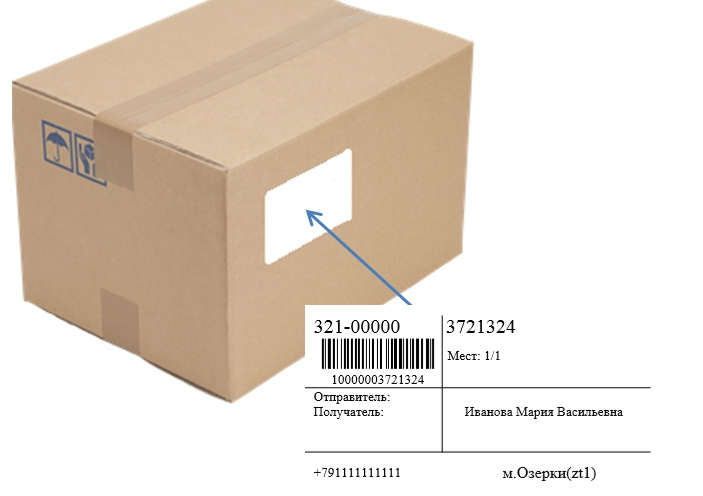 2.14. Этикетка должна быть в обязательном порядке нанесена в единичном экземпляре Штрих код и информация на этикетке должны быть пропечатаны четко, без размытей и пропусков. Агент в праве не принимать Заказы с нечитаемой этикеткой, либо отсутствующей этикеткой.2.15. Прием заказов у Принципала осуществляется Уполномоченным Представителем Агента в Пунктах выдачи Агента или на распределительном складе Агента, указанных в Приложении 6 настоящего Договора, от Уполномоченного представителя Принципала по количеству Заказов, которое указывается в Акте приема-передачи. В случае расхождения количества Заказов в Акте приема-передачи с фактическим количеством Заказов, подготавливается новый акт, либо фактическое расхождение фиксируется в Акте приема-передачи, о чем ставится подпись Уполномоченного представителя Принципала. Акт приема-передачи оформляется подписью Уполномоченных Представителей Агента и Принципала.2.18. Погрузка/разгрузка Заказов осуществляется силами и за счет Принципала.2.19. Выдача на Пункте выдачи заказа/по адресу доставки Получателю предоплаченного Заказа (наложенный платеж равен нулю) осуществляется в следующем порядке:проверка личности Получателя на основании документа, удостоверяющего личность Получателя (паспорт, заграничный паспорт, водительские права или военный билет);вскрытие Получателем внешней упаковки Заказа в присутствии Уполномоченного представителя Агента с целью проверки Получателем наличия, количества и ассортимента товара;в случае наличия расхождений составить «Акт расхождений» по форме, приведенной в Приложении 4 к настоящему Договору. Получатель может только полностью отказаться от Заказа, частичный отказ невозможен в случае, если со стороны Принципала не поступила заявка на частичную выдачу Заказа;передача Заказа Получателю;работник Агента/Субагента при выдаче заказа не осуществляет проверку работы Товара (ов) в Заказе и не оказывает консультационных услуг.2.18. Выдача на Пункте выдачи Получателю Заказа, за который оплата Клиентом не произведена, осуществляется в следующем порядке:идентификация Заказа;вскрытие Получателем внешней упаковки Заказа в присутствии Уполномоченного представителя Агента с целью проверки Получателем наличия, количества и ассортимента товара;в случае наличия расхождений составляется «Акт расхождений» по форме, приведенной в Приложении 4 к настоящему Договору. Клиент может только полностью отказаться от Заказа, частичный отказ невозможен в случае, если со стороны Принципала не поступила заявка на частичную выдачу Заказа;при отсутствии расхождений, Заказ оплачивается Клиентом;Ответственное лицо Агента пробивает чек на полную сумму оплаты и передает Заказ Клиенту. Сумма чека должна совпадать с суммой Наложенного платежа, указанной в информационной системе Агента.передача Заказа Получателю;ответственное лицо Агента/Субагента при выдаче заказа не осуществляет проверку работы Товара (ов) в Заказе и не оказывает консультационных услуг.2.20. При курьерском способе доставки:Доставка осуществляется в течение сроков указанных в Приложении 2, со дня поступления Заказа на склад Агента;Агент/Субагент осуществляет предварительный телефонный контакт с Получателем для согласования параметров доставки (адрес, время доставки);если Агент/Субагент не смог дозвониться до Получателя, то Агент/Субагент ежедневно периодически пытается дозвониться до него. Если Получатель не отвечает по указанному Принципалом телефону, то Агент может запросить у Принципала уточнения контактных данных Получателя;если факт доставки не может быть согласован с Получателем по причинам: некорректный номер телефона Получателя, телефон не отвечает в течение 3 (трех) дней, Получатель отказался от заказа, то заказ считается невостребованным и возвращается Принципалу.2.21. Возврат невостребованных заказов:Агент передает невостребованные заказы Уполномоченному Представителю Принципала по Акту приема-передачи согласно Приложении 5 настоящего Договора. Уполномоченный Представитель Принципала должен иметь доверенность на получение таких заказов.2.21.1. В случае наличия расхождений между количеством заказов, пересчитанным Уполномоченным представителями указанным в Акте приема-передачи:если фактическое количество заказов больше, то лишний Заказ возвращается Уполномоченному Представителю Агента;если фактическое количество заказов меньше, недостающая позиция вычеркивается из Акта приема-передачи и заверяется подписью с расшифровкой Уполномоченного Представителя Принципала, печатью и подписью с расшифровкой Уполномоченного Представителя Агента.3. Витрина3.1. Витрина – это частично остекленный шкаф с прозрачными полками, фронтальной частью и боковыми стенками, со средней общей высотой 2 (два) метра, находящийся в Пункте выдачи Агента в непосредственной видимости Получателей и третьих лиц, и предназначенный для демонстрации Товара потенциальному Клиенту.3.2. По взаимному согласованию Агент оказывает Принципалу услуги по оформлению Витрины с выставочными образцами Товара.3.3. Принципал оформляет Витрину только в присутствии Агента.3.4. Выставочные образцы Товара для размещения не должны превышать следующие габариты: 0,35*0,80*0,38 метра (Высота*Ширина*Глубина).3.5. Агент может отказать Принципалу в размещении определенных выставочных образцов Товара по морально-этическим соображениям, а также в случае отсутствия технической возможности.3.6. Возврат Принципалу товара, представленного на витрине, по окончанию срока её использования, возможен только по предварительному письменному согласованию с Агентом при условии подтвержденного отсутствия у Принципала задолженности по оплате услуг Агента.4. Складское хранение4.1. Прием товара от Принципала на склад4.1.1.Товар принимается по адресу: Санкт-Петербург,1. м. Озерки, пр.Энгельса, д.124, к.1, 3 вход, секция 2-34, пн-сб 11.00-21.00. т. 8 (812) 926-79-18 
2. м. Ленинский проспект, пр.Ленинский, д.127, пн-сб 11.00-20.00, т. 8(952)366-28-29, ​3. м. Проспект Большевиков, ул.Коллонтай,д.18 секция 3-10, пн-сб 10.00-20.00, т.8(981)966-63-04 
4. м. Международная, ул.Белы Куна, д.16, пн-сб 10.00-20.00 т.8(911)846-29-59 ​5. пр.Пискаревский,д.25, лит.А, пн-сб 11.00-20.00, т.8(911)846-15-77 ​6. м. Рыбацкое, ул.Тепловозная, д.31 ТРК "Порт Находка", Цокольный этаж, секция 0-17, пн-вс 10.00-22.00 т.8(981)849-72-12 ​7.м.Старая Деревня, Торфяная дорога,д.2,к.1 ТК "Старая Деревня", Этаж 3А, секция 5 пн-сб 11.00-21.00 +7(911)795-18-91, ​8. м. Сенная/Садовая/Спасская, Садовая ул, д.38, Торговый дом купца Яковлева, секция 304 (3 этаж на лифте), пн-сб 11.00-21.00, 8(911)2791792, ​9. м.Петроградская, Профессора Попова, д.23М т. 8(981)755-78-89, пн-сб 10:00-20:00, 10. м.Комендантский пр., ул. Ильюшина д.3 т.8(965) 056-26-99, пн-сб 11:00-21:004.1.2. Требования к предподготовке товара для сдачи на склад:Наличие 2 экземпляров накладных (акт приема-передачи заказов), с подписью и печатью ПринципалаНаличие доверенности на сотрудника организацииНаличие на товаре маркировки на русском языкеНаличие в письменном виде (стикер), специальных требований к обращению и хранению МТЦ (если имеются)Наличие необходимых сертификатовНаличие оформленных гарантийных талонов на технические товарыНаличие артикула на каждой единице товара, совпадающего с артикулом, присвоенным товару в электронной системе4.1.3. Принципал не может передавать Агенту следующее имущество: животных и птиц, огнестрельное оружие, огнеопасные, зловонные, отравляющие вещества и предметы, наркотические вещества, легковоспламеняющиеся, взрывчатые и другие опасные вещества, а также деньги, лицензии, государственные или иные ценные бумаги.4.1.4. Агент несет ответственность за сохранность имущества Принципала с момента поступления на склад Агента до момента передачи товара Получателю или Принципалу.4.1.5. Право собственности на товар до момента его передачи Агентом Клиенту остается за Принципалом.4.1.6. Ставка за хранение товара Принципала на складе Агента является ежемесячной и не может рассчитываться с прерыванием периода.4.1.7. Оплата за хранение берется за первый и последний месяц.4.2. Формирование заказов со склада4.2.1. Прием заявок на формирование заказов от Принципала осуществляется в соответствии с электронной Заявкой от Принципала.4.2.2. Заявки на формирование заказов обрабатываются согласно графику работы пунктов. Заявки, поступившие после закрытия пункта, обрабатываются на следующий рабочий день, время сборки заказа 60 минут .4.2.3. Агент при необходимости оповещает Клиента о готовности заказа посредством СМС-сообщения.4.2.4. В случае изменения стоимости и содержимого Заказа, Принципал должен уведомить об этом Агента в письменной форме не позднее наступления момента выдачи Заказа Клиенту. При отсутствии со стороны Принципала своевременного письменного подтверждения, Агент вправе действовать на свое усмотрение.4.2.5. В случае отсутствия необходимого для формирования заказа товара, представитель Агента связывается с Принципалом и сообщает о недостающих позициях, а также обговаривает порядок последующих действий.4.3. Возврат Товара Принципалу4.3.1. Данные по приемке Заказов/ Товара на возврат Принципалу отражаются в Акте приема-передачи заказов (накладной), по факту подписания которой дальнейшие претензии по возвращенным Заказам/ Товарам Принципалу Агентом не принимаются.Приложение №2 «Услуги и тарифы»к ДОГОВОРУ ПУБЛИЧНОЙ ОФЕРТЫ1. Размер вознаграждения1.1. За оформление к выдаче одного Заказа в Пункте выдачи Агента при условии, что приёмка и выдача Заказа осуществляются в одном и том же городе, размер вознаграждения Агента составляет:1.2. В случае, если при получении Заказа в Пункте выдачи Получатель принял решение отказаться от покупки по причинам, независящим от Агента, заказ возвращается на склад ПВЗ, а Агентом удерживается вознаграждение в полном размере тарифа за выдачу, определяемого п.1.1, при условии, что приёмка и выдача Заказа осуществляются в одном и том же городе.1.3. За оформление к перемещению и перемещение одного Заказа из Пункта отгрузки Агента в Пункт выдачи Агента в пределах одного города, по заявке Принципала, Агент устанавливает следующий размер вознаграждения1.4. За проведение наличных расчетов с Клиентами Принципала (расчетно-кассовое обслуживание) размер вознаграждения Агента в собственных пунктах составляет 1,5 (одна целая пять десятых) % от стоимости Заказа; 1.5. В случае оплаты Заказа Клиентом в Пункте выдачи с помощью банковской карты, взимается комиссия в размере 2,8 (две целых восемь десятых) % от стоимости Заказа.1.6. При аренде одной полки Витрины размером 0,35м*0,80м*0,38м (Высота*Ширина*Глубина) с образцами Товаров и рекламной продукции Принципала размер вознаграждения Агента за использование такой полки Витрины составляет 1 150,00 (одна тысяча сто пятьдесят) рублей в месяц.1.7. Размер вознаграждения Агента за реализацию Товаров Принципала с Витрины составляет 10 (десять) % от суммы денежных средств, полученных Агентом от Клиента за реализуемый Товар Принципала.2. Тарифы и условия 2.1. Доставка курьером по городу отправления2.1.1. Тарифы на доставку Заказов (Товаров) (далее по тексту – «Тарифы») по городу Санкт-Петербургу в пределах КАД; по городу Москва в пределах МКАД, при условии, что Заказ сдан в Пункт Выдачи в том же городе, где осуществляется данная услуга.Доставка заказа до 1 кг 190 рублей. Каждый последующий килограмм +15 рублей к стоимости.* Условия для города Москва:*Доставка в пределах МКАД с понедельника по пятницу с 10-00 часов до 21-00 часов, возможна вилка в 3-ти часовом диапазоне:
по субботам и воскресеньям в диапазоне 10-00 часов -18-00 часов, без временного интервала. * Условия для города Санкт-Петербург:Доставка в пределах КАД осуществляется с понедельника по воскресенье с 10-00 часов до 21-00 часов. Временной интервал 3 часа.2.1.2. Тариф на доставку Заказов за пределы КАД в пределах Ленинградской области. Доставка по Ленинградской области осуществляется в течение 1-2-х рабочих дней, с понедельника по пятницу, с 12-00 часов до 18-00 часов:2.1.3. Тариф на доставку за пределы МКАД осуществляется в течение 1-3 рабочих дней, в зависимости от удаленности населенного пункта. При доставке заказов в Московскую область, доставка осуществляется на расстояние не более 25 км от МКАД. Тариф данной доставки составляет плюс 80 (восемьдесят) рублей к основному тарифу за каждые 5 километров удаленных от МКАД.2.2. Доставка курьером отправления с использованием магистральной перевозки2.2.1. Тарифы на доставку Заказов (Товаров) (далее по тексту – «Тарифы») по городу Санкт-Петербургу в пределах КАД; по городу Москва в пределах МКАД, при условии, что Заказ сдан в Пункте Выдачи Агента, но при этом, для выполнения поручения необходима дополнительная услуга - магистральная перевозка между городами Москва - Санкт-Петербург или Санкт-Петербург - Москва, выполняемая Агентом:Доставка заказа до 1 кг 270 рублей, далее каждый последующий килограмм +20 рублей к стоимости.2.2.2. Тариф на доставку Заказов за пределы КАД в пределах Ленинградской области (доставка по Ленинградской области осуществляется в течение 1-2-х рабочих дней, с понедельника по пятницу с 12-00 часов до 18-00 часов):2.2.3. Тариф на доставку Заказов за пределы МКАД в городе Москве (не более 25 км) составляет плюс 80 руб. к основному тарифу за каждые полные/неполные 5 км2.2.4. В случае возврата Заказа силами Агента в Пункт Выдачи Агента, в тот город, где Заказ был передан Принципалом, и Агент для возврата Заказа использует магистральную перевозку между городами Санкт-Петербург и Москва, то данная услуга тарифицируется как  полностью обработанный заказ плюс 50 (пятьдесят) % от базовой стоимости услуги за возврат, определяемой пунктом 2.2.1. Приложении 2.2.3. Общие условия по услуге курьерская доставка2.3.1. За 30-60 минут до доставки курьер согласовывает с Получателем время доставки по указанному Принципалом телефону. 2.3.2. Перенос возможен в следующих случаях: изменение адреса доставки, покупатель Принципала не готов принять заказ, покупатель не подходит к телефону, телефон вне зоны доступа сети и т.д., телефон покупателя указан Принципалом в заявке не верно.2.3.3. Тарифы распространяются на доставку Заказов, не превышающих по весу 10 (десяти) кг и по сумме трех измерений 180 (ста восьмидесяти) см (высота + ширина + длина), при условии, что ни одно из измерений не более 110 (ста десяти) см.2.3.4. Возможность доставки заказов, превышающих вес и габариты, указанные в пункте 7 настоящего Приложения, оговариваются отдельно. Агент вправе отказать Принципалу в случае отсутствия возможности выполнить такую доставку.2.3.5. Агент для исполнения обязательств по доставке имеет право использовать услуги третьих лиц или организаций без согласования с Принципалом.2.3.6. Принципал для исполнения поручения по настоящему Договору должен предоставить Агенту заполненную Заявку на доставку в электронном виде в системе Агента, в которой, указана контактная информация о Получателе Заказа.2.3.7. По базовому тарифу Заказ доставляется Агентом на следующий рабочий день, после передачи Агенту в Пункт выдачи. Обязательное условие - Заявка и Заказ на доставку должны поступить на склад Агента не позднее 16-00 часов для г. Санкт-Петербурга, предшествующего дню доставки и передачи Заказа.2.3.8. В случае если Заявка поступила позже указанного времени, доставка осуществляется через один рабочий день после передачи Заявки и Заказа представителю Агента, или оговаривается отдельно.2.3.9. При отказе Клиента от получения и оплаты Заказа в момент доставки, Принципал обязан возместить стоимость курьерских услуг в полном размере.2.3.10. Агент не несет ответственности за неисполнение или ненадлежащее исполнение своих обязательств, повлекшее повреждение или порчу отправлений Принципала, если получателем обнаружено повреждение отправления, принятого в закрытом виде, при отсутствии внешних повреждений упаковки. Заказ Принципала на доставку должен быть упакован без доступа третьих лиц к содержимому Заказа.2.3.11. Агент не несет ответственности перед Принципалом, Получателем и третьими лицами за возможные убытки, в том числе недополученные доходы, за упущенную выгоду, а так же косвенные потери, возникшие в связи с повреждением, утратой, недоставкой в срок отправления (либо его части) или доставкой отправления (либо его части).2.4. Условия региональной доставки по РФ2.4.1. Стоимость услуг региональной доставки Заказа определяется в соответствии с расчетами тарифного калькулятора на сайте Агента по адресузабери-товар.рф, и зависит от города назначения, способа доставки, веса и стоимости Заказа, а так же необходимости получения Агентом оплаты за Заказ от Получателя.2.4.2. В случае возврата Заказа силами Агента в Пункт Выдачи Агента, в тот город, где Заказ был передан Принципалом, то данная услуга тарифицируется как 50 (пятьдесят) % от базовой стоимости услуги региональной доставки по РФ и базовый тариф за обработку заказа.2.4.3. Максимальный срок хранения одного переданного или сформированного в Пункте выдачи Заказа при условии выбора услуги региональной доставки по РФ не должен превышать 7 (семи) календарных дней.2.4.4. Необходимость использования в региональных доставках авиа-транспорта накладывает на Принципала обязанность передавать грузы, не определяемые классификатором опасных грузов ГОСТ 19433-88 как опасные.2.4.5. За ущерб, причиненный Агенту или третьим лицам, связанный с передачей Принципалом опасного груза к перевозке, Принципал выплачивает Агенту штраф в размере 10 000 (десять тысяч) рублей. 2.4.6. Принципал обязан возместить Агенту штрафы, выставленные перевозчиками, в отношении предоставленных Принципалом к доставке опасных, запрещенных, ограниченных к перевозке отправлений/вложений и/или отправлений/вложений, признаваемых таковыми перевозчиками, а также возмещает связанные с этим расходы Агента.2.5. Обработка и отправка почтовых отправлений2.5.1. Тарифы Почты России, размещенные на сайте Почты России.2.5.2. Стандартные почтовые отправления принимаются весом до 10 кг, размером не более 425*265*380 мм.2.5.3. Агентское вознаграждение для нестандартного отправления размером более 600*400*400 мм или весом более 10кг увеличивается на коэффициент «2» как при упаковке в коробку, так и при упаковке в бумагу.2.5.4. Агентское вознаграждение для нестандартного отправления размером более 750*500*500 мм увеличивается на коэффициент «2» как при упаковке в коробку, так и при упаковке в бумагу.2.5.5. Отправление, которое не может быть упаковано в коробку размером 750*500*500, упаковывается в бумагу, при этом агентское вознаграждение для таких отправлений увеличивается на коэффициент «2,5».2.5.6. Комиссия за перечисления Наложенного платежа от Почты РФ – 1,5% (процент).2.5.7.Денежные средства наложенного платежа ФГУП «Почта России» перечисляет в адрес Агента, после чего Агент перечисляет суммы наложенного платежа на расчетный счёт Принципала, в соответствии с п.4,2; п. 4.3; п. 4.4 настоящего Договора.2.5.8. Почтовые отправления принимаются весом до 10кг, и сумма измерений которого по длине, ширине и высоте не превышает 120 см.2.5.9. Оплата расходов Агента на исполнение поручения Принципала по обработке и отправке Почтовых отправлений осуществляется на основании Авансовых платежей в размере 100 % стоимости тарифов ФГУП «Почта России». Минимальная сумма Авансового платежа составляет 1000 рублей.2.5.10. Агент оказывает услуги по оформлению Почтовых отправлений в соответствии с ПОУПС, утвержденными постановлением Правительства Российской Федерации от 15.04.2005г. № 221 и «Временным порядком приема и оформления сопроводительных документов и адресов на партионные регистрируемые почтовые отправления», утверждённым Департаментом почтовой связи Минсвязи России от 19.07.2000г.2.5.11. В случае возврата Заказа от ФГУП «Почта России» по причине несоответствия ПОУПС (неверно указан адрес или иное) по вине Принципала, взимается плата по действующим на момент возврата тарифам ФГУП «Почта России».2.5.13. Невостребованные Клиентом Почтовые отправления передаются Агентом Принципалу.2.5.14. Стоимость услуг Агента по обработке возврата почтового отправления составляет 50 рублей. Почтовый тариф по возвращению отправления оплачивается Принципалом отдельно.2.5.15. Сумма объявленной ценности или наложенного платежа для бандероли не может быть выше 10 000 рублей («бандероль»).2.5.16. Сумма объявленной ценности или наложенного платежа для бандероли 1 класса не может быть выше 20 000 рублей («1 Класс»).2.5.17. Сумма объявленной ценности или наложенного платежа для ценной посылки не может быть выше 40 000 рублей («разное»).2.5.18. Сумма наложенного платежа по заказу не может быть больше, чем ценность отправления.2.6. Складское хранение товаров2.6.1. Размер агентского вознаграждения за складское хранение:2.7. Складское хранение заказов2.7.1. Заказы, поступившие на пункты выдачи Агента готовы к выдаче в течение 7 календарных дней. Далее заказ приобретает статус «ожидает возврата».2.7.2. Бесплатный период хранения заказа в статусе «ожидает возврата» - 5 рабочих дней. Дальнейшее хранение заказа является сверхурочным и тарифицируется за каждый календарный день фактического нахождения заказа на пункте выдачи Агента, включая выходные и праздничные дни, сверх установленного срока.2.7.3. Тариф за услугу сверхурочного хранения заказа Принципалом:2.7.4. По заявке Принципала Агент может продлить срок хранения заказа на пункте выдачи. В этом случае бесплатный период хранения заказа может быть продлен еще на 7 календарных дней.2.7.5. Повторное продление хранения заказа Принципалом возможно, но начиная с 17-го дня фактического нахождения заказа на пункте выдачи Агента, хранение данного заказа тарифицируется по условиям услуги сверхурочного хранения, закрепленным в п. 2.7.2.2.7.6. В случае, если заказ с истекшим сроком хранения перемещается для возврата в исходный пункт, либо пункт, указанный Принципалом как типовой для всех возвратных заказов, тарификация сверхурочного хранения будет осуществляться по следующей схеме:бесплатный период хранения заказа в пункте возврата – 5 рабочих дня, не считая дня приёмки на склад данного пункта;хранение заказов в субботу и воскресенье не тарифицируется;с 6-го дня хранения заказа в пункте возврата тарифицируется согласно п. 2.7.3. настоящего Соглашения.2.7.7. Невостребованные заказы, возвращаемые в пункты приёмки с курьерских или региональных доставок, в том числе почтовые отправления, а также возвраты частично выданных заказов, автоматически приобретают статус «ожидает возврата» и хранятся согласно условиям п.2.7.2 и 2.7.6.Приложение №3 «Отчет Агента об оказании услуг»к ДОГОВОРУ ПУБЛИЧНОЙ ОФЕРТЫПриложение №4 «Акт расхождения»к ДОГОВОРУ ПУБЛИЧНОЙ ОФЕРТЫАКТ РАСХОЖДЕНИЯ № ________ Дата составления акта: ____________________201___г.
Время: _____________________________________________________________________
Место составления: город ____________________________________________________
Адрес:____________________________________________________Акт составлен при участии:Получатель:
____________________________________________________________________ Ф.И.О.
Представитель Агента/Субагента_________________________________________________________Ф.И.О.
При вскрытии заказа №________________________________________________________было обнаружено недовложение/пересорт товара/другая причина (указать причину) ______________________________________________________________________________
Подписи Сторон:
Получатель:_____________________________________________ (_____________________)
Представитель Агента/Субагента:______________________________________________(______________)Приложение № 5 «Акт приема-передачи»к ДОГОВОРУ ПУБЛИЧНОЙ ОФЕРТЫг.Санкт-Петербург
«___»______201__г.НАКЛАДНАЯ ПРИЕМА-ПЕРЕДАЧИ ЗАКАЗОВ № ______К ОФЕРТЕ ОТ «_____»_________201___ГОДААкт приема заказов №1 от 01-01-2018к агентскому договору №Всего передано заказов в количестве: 2Приложение № 6 «Пункты выдачи»к ДОГОВОРУ ПУБЛИЧНОЙ ОФЕРТЫПункты выдачи Город Санкт-Петербург:Пункты оказывающие полный спектр услуг(выдача заказов, прием заказов на выдачу и перемещение, аренда витрин и мини-склада, прием документации):1. м. Озерки, пр.Энгельса, д.124, к.1, 3 вход, секция 2-34, пн-сб 11.00-21.00. т. 8 (812) 926-79-18 
2. м. Ленинский проспект, пр.Ленинский, д.127, пн-сб 11.00-20.00, т. 8(952)366-28-29, ​3. м. Проспект Большевиков, ул.Коллонтай,д.18 секция 3-10, пн-сб 10.00-20.00, т.8(981)966-63-04 
4. м. Международная, ул.Белы Куна, д.16, пн-сб 10.00-20.00 т.8(911)846-29-59 ​5. пр.Пискаревский,д.25, лит.А, пн-сб 11.00-20.00, т.8(911)846-15-77 ​6. м. Рыбацкое, ул.Тепловозная, д.31 ТРК "Порт Находка", Цокольный этаж, секция 0-17, пн-вс 10.00-22.00 т.8(981)849-72-12 ​7.м.Старая Деревня, Торфяная дорога,д.2,к.1 ТК "Старая Деревня", Этаж 3А, секция 5 пн-сб 11.00-21.00 +7(911)795-18-91, ​8. м. Сенная/Садовая/Спасская, Садовая ул, д.38, Торговый дом купца Яковлева, секция 304 (3 этаж на лифте), пн-сб 11.00-21.00, 8(911)2791792, ​9. м.Петроградская, Профессора Попова, д.23М т. 8(981)755-78-89, пн-сб 10:00-20:00, 10. г Санкт-Петербург ,м.Парк Победы,пл.Чернышевского,д.511. г Санкт-Петербург, м.Кировский Завод, ул.Васи Алексеева, д.912. . г Санкт-Петербург, М. Комендантский проспект, Ильюшина, д. 3 секция 1913. г Санкт-Петербург, м.Ул.Дыбенко, пр.Большевиков,д.24 секция 13​Пункты, оказывающие ограниченный спектр услуг(выдача заказов, прием заказов на выдачу и перемещение):14. м.Ломоносовская ул. Полярников дом 6, (812) 677-14-19, Пн-Вс 11:00-20:00​15. м.Приморская, Железноводская д 68, (812) 980-16-87, Пн-Пт с 11:00 до 20:00 Сб-Вс с 11:00 до 19:00​16. м. Черная речка, ул. Савушкина д.20 т. (812) 988-65-87, Пн-Вс с 11:00 до 21:00​17. м. Ладожская, Индустриальный пр. 19, (812) 987-84-68, Пн-Вс с 10:00 до 21:0018. м.Пионерская, пр. Коломяжский д.26, 8(812) 300-36-20, Пн-Вс с 10:00 до 21:00​19. г. Гатчина, пр-т 25 Октября, д. 52б ТЦ Въезд секция 64, Пн-Пт 11:00-19:00 (пер. 15:00-15:30), Сб 12:00-16:00 Вс: Выходной​19. м.Проспект Ветеранов, ул. Партизана Германа, д.22 ТЦ Вещевая ярмарка секция №9, Пн-Пт 11:00-19:00 (пер. 15:00-15:30), Сб 12:00-16:00 Вс: Выходной​20. м.Автово, ул. Автовская, д.3, Пн-Пт 11:00-19:00 (пер. 15:00-15:30), Сб 12:00-16:00 Вс: Выходной​21. м.Звездная, ул. Пулковская, д.11, к.1, ТЦ Дальневосточный секция №26 Пн-Пт 11:00-19:00 (пер. 15:00-15:30), Сб 12:00-16:00 Вс: Выходной22. м.Купчино, Балканская пл., д.5, ТЦ Домострой секция №24 Пн-Пт 11:00-19:00 (пер. 15:00-15:30), Сб 12:00-16:00 Вс: Выходной​​23. пр.Славы, д.4, +79216377249, Пн-Вс 10:00-21:00Пункты, работающие только на выдачу заказов. Прием заказов не осуществляется:Список пунктов доступен в личном кабинете на сайте забери-товар.рфАрхив офертзаказы весом до 10 кгзаказы весом 10-15 кгзаказы весом 15-20 кг70 руб.105 руб.130 руб.УслугаСтоимость, руб.Перемещение заказа < 5 кг30Перемещение заказа 5-10 кг50Перемещение заказа 10-15 кг100Перемещение заказа 15-20 кг150Расстояние (км)0-55-1010-1515-2020-25Плюс к базовой стоимости (руб.)50 руб.100 руб.150 руб.200 руб.250 руб.Расстояние (км)0-55-1010-1515-2020-25Плюс к базовой стоимости (руб.)80 руб.160 руб.240 руб.320 руб.400 руб.Расстояние (км)0-55-1010-1515-2020-25Плюс к базовой стоимости (руб.)50 руб.100 руб.150 руб.200 руб.250 руб.Расстояние (км)0-55-1010-1515-2020-25Плюс к базовой стоимости (руб.)80 руб.160 руб.240 руб.320 руб.400 руб.Наименование услугиВознаграждение (руб.) при объеме до 500 в месяцВознаграждение (руб.) при объеме от 501 до 1000 в месяцВознаграждение (руб.) при объеме более 1001 в месяцПриёмка и сортировка отправлений, подготовка и передача данных в информационной системе Почты России, присвоение индивидуального идентификатора, подготовка необходимых сопроводительных бланков, доставка и сдача отправлений в специализированный сортировочный Центр Почты России1008060Проверка отправлений на соответствие критериям Почты России, предоставление и упаковка в коробку, пакеты или бумагу, оклейка почтовых отправлений.20100№п/пНаименование услугиКомментарииСтоимость1Ответственное хранение на центральном складеМинимальный объем хранения - 1м3, меньший фактический объем будет посчитан, как 1м3. 1200 руб./м3 в месяц2.Ответственное хранение на собственных пунктахМинимальный объем хранения ограничивается полкой 100*60*40 см1700 рублей в месяц3.Комплектация одного заказаТариф включает в себя: комплектацию заказа от 1 до 3х номенклатурных позиций;необходимую упаковку, обеспечивающую сохранность данного вида товара;передачу заказа в службу адресной доставки либо на перемещение.70 руб.3.Комплектация одного заказаКаждая последующая позиция (начиная с 4-той) в комплектуемом заказе+10 руб./позиция3Расформирование заказаЗаказы 1-3 позиций37,50 руб.3Расформирование заказаЗаказы от 4 позиций и более50% стоимости сборки4Дистанционное пополнение склада через пункты выдачи Агента в городе Санкт-ПетербургТовары суммарным весом до 5 кг200 руб.4Дистанционное пополнение склада через пункты выдачи Агента в городе Санкт-ПетербургТовары суммарным весом от 5 до 30 кг300 руб.УслугаСтоимость, руб./сут.Хранение заказа весом до 5 кг10Хранение заказа весом от 5 до 10 кг20Хранение заказа весом от 10 до 15 кг30Хранение заказа весом от 15 до 20 кг40ОТЧЕТ АГЕНТА за период с 2018-01-01 по 2018-01-31ОТЧЕТ АГЕНТА за период с 2018-01-01 по 2018-01-31ОТЧЕТ АГЕНТА за период с 2018-01-01 по 2018-01-31ОТЧЕТ АГЕНТА за период с 2018-01-01 по 2018-01-31о выдаче и доставке Заказово выдаче и доставке Заказово выдаче и доставке ЗаказовМы, нижеподписавшиеся, ООО "Забери-Товар"., именуемый в дальнейшем «Агент», с одной стороны, и _____________________________________________, именуемое в дальнейшем «Принципал», с другой стороны, подтверждаем настоящим Отчетом, что Агентом в соответствии с условиями Агентского договора Мы, нижеподписавшиеся, ООО "Забери-Товар"., именуемый в дальнейшем «Агент», с одной стороны, и _____________________________________________, именуемое в дальнейшем «Принципал», с другой стороны, подтверждаем настоящим Отчетом, что Агентом в соответствии с условиями Агентского договора Мы, нижеподписавшиеся, ООО "Забери-Товар"., именуемый в дальнейшем «Агент», с одной стороны, и _____________________________________________, именуемое в дальнейшем «Принципал», с другой стороны, подтверждаем настоящим Отчетом, что Агентом в соответствии с условиями Агентского договора Мы, нижеподписавшиеся, ООО "Забери-Товар"., именуемый в дальнейшем «Агент», с одной стороны, и _____________________________________________, именуемое в дальнейшем «Принципал», с другой стороны, подтверждаем настоящим Отчетом, что Агентом в соответствии с условиями Агентского договора Мы, нижеподписавшиеся, ООО "Забери-Товар"., именуемый в дальнейшем «Агент», с одной стороны, и _____________________________________________, именуемое в дальнейшем «Принципал», с другой стороны, подтверждаем настоящим Отчетом, что Агентом в соответствии с условиями Агентского договора Мы, нижеподписавшиеся, ООО "Забери-Товар"., именуемый в дальнейшем «Агент», с одной стороны, и _____________________________________________, именуемое в дальнейшем «Принципал», с другой стороны, подтверждаем настоящим Отчетом, что Агентом в соответствии с условиями Агентского договора Мы, нижеподписавшиеся, ООО "Забери-Товар"., именуемый в дальнейшем «Агент», с одной стороны, и _____________________________________________, именуемое в дальнейшем «Принципал», с другой стороны, подтверждаем настоящим Отчетом, что Агентом в соответствии с условиями Агентского договора Мы, нижеподписавшиеся, ООО "Забери-Товар"., именуемый в дальнейшем «Агент», с одной стороны, и _____________________________________________, именуемое в дальнейшем «Принципал», с другой стороны, подтверждаем настоящим Отчетом, что Агентом в соответствии с условиями Агентского договора № в период с 2018-01-01г. по 2018-01-31 г. были оказаны Принципалу услуги по выдаче и доставке Заказов (Товаров) в следующем объеме:№ в период с 2018-01-01г. по 2018-01-31 г. были оказаны Принципалу услуги по выдаче и доставке Заказов (Товаров) в следующем объеме:№ в период с 2018-01-01г. по 2018-01-31 г. были оказаны Принципалу услуги по выдаче и доставке Заказов (Товаров) в следующем объеме:№ в период с 2018-01-01г. по 2018-01-31 г. были оказаны Принципалу услуги по выдаче и доставке Заказов (Товаров) в следующем объеме:№ в период с 2018-01-01г. по 2018-01-31 г. были оказаны Принципалу услуги по выдаче и доставке Заказов (Товаров) в следующем объеме:№ в период с 2018-01-01г. по 2018-01-31 г. были оказаны Принципалу услуги по выдаче и доставке Заказов (Товаров) в следующем объеме:№ в период с 2018-01-01г. по 2018-01-31 г. были оказаны Принципалу услуги по выдаче и доставке Заказов (Товаров) в следующем объеме:№ в период с 2018-01-01г. по 2018-01-31 г. были оказаны Принципалу услуги по выдаче и доставке Заказов (Товаров) в следующем объеме:№УслугаНомер ЗаказАртикулСтатусДатаПолучено денежных средств от Клиента за Заказ(руб.)Вознаграждение Агента за выдачу Заказов(руб.)п/пУслугаНомер ЗаказАртикулСтатусДатаПолучено денежных средств от Клиента за Заказ(руб.)Вознаграждение Агента за выдачу Заказов(руб.)Итого:Итого:Итого:Итого:Итого:Из них через партнеров:Из них через партнеров:Из них через партнеров:Из них через партнеров:Из них через партнеров:Общая сумма вознаграждения Агенту по данному отчету составляет ___________________________________________ (прописью)Общая сумма вознаграждения Агенту по данному отчету составляет ___________________________________________ (прописью)Общая сумма вознаграждения Агенту по данному отчету составляет ___________________________________________ (прописью)Общая сумма вознаграждения Агенту по данному отчету составляет ___________________________________________ (прописью)Общая сумма вознаграждения Агенту по данному отчету составляет ___________________________________________ (прописью)Общая сумма вознаграждения Агенту по данному отчету составляет ___________________________________________ (прописью)Общая сумма вознаграждения Агенту по данному отчету составляет ___________________________________________ (прописью)                НДС не облагается (УСН). Счет-фактура не выставляется (ст. 346.11 п.2 НК РФ).                НДС не облагается (УСН). Счет-фактура не выставляется (ст. 346.11 п.2 НК РФ).                НДС не облагается (УСН). Счет-фактура не выставляется (ст. 346.11 п.2 НК РФ).                НДС не облагается (УСН). Счет-фактура не выставляется (ст. 346.11 п.2 НК РФ).                НДС не облагается (УСН). Счет-фактура не выставляется (ст. 346.11 п.2 НК РФ).                Общее количество обработанных Заказов _______________________ (прописью)                Общее количество обработанных Заказов _______________________ (прописью)                Общее количество обработанных Заказов _______________________ (прописью)                Общее количество обработанных Заказов _______________________ (прописью)                Общее количество обработанных Заказов _______________________ (прописью)                Вышеперечисленные услуги выполнены полностью и в срок. Принципал претензий по объему, качеству и срокам оказания услуг не имеет.                Вышеперечисленные услуги выполнены полностью и в срок. Принципал претензий по объему, качеству и срокам оказания услуг не имеет.                Вышеперечисленные услуги выполнены полностью и в срок. Принципал претензий по объему, качеству и срокам оказания услуг не имеет.                Вышеперечисленные услуги выполнены полностью и в срок. Принципал претензий по объему, качеству и срокам оказания услуг не имеет.                Вышеперечисленные услуги выполнены полностью и в срок. Принципал претензий по объему, качеству и срокам оказания услуг не имеет.                Вышеперечисленные услуги выполнены полностью и в срок. Принципал претензий по объему, качеству и срокам оказания услуг не имеет.                Вышеперечисленные услуги выполнены полностью и в срок. Принципал претензий по объему, качеству и срокам оказания услуг не имеет.                Вышеперечисленные услуги выполнены полностью и в срок. Принципал претензий по объему, качеству и срокам оказания услуг не имеет.                Настоящий отчет является Актом оказанных услуг и основанием для подписания Акта взаимозачета.                Настоящий отчет является Актом оказанных услуг и основанием для подписания Акта взаимозачета.                Настоящий отчет является Актом оказанных услуг и основанием для подписания Акта взаимозачета.                Настоящий отчет является Актом оказанных услуг и основанием для подписания Акта взаимозачета.                Настоящий отчет является Актом оказанных услуг и основанием для подписания Акта взаимозачета.                Настоящий отчет является Актом оказанных услуг и основанием для подписания Акта взаимозачета.                В случае неполучения возражений в течении 3 дней после получения отчета, отчет считается согласованным.                В случае неполучения возражений в течении 3 дней после получения отчета, отчет считается согласованным.                В случае неполучения возражений в течении 3 дней после получения отчета, отчет считается согласованным.                В случае неполучения возражений в течении 3 дней после получения отчета, отчет считается согласованным.                В случае неполучения возражений в течении 3 дней после получения отчета, отчет считается согласованным.                В случае неполучения возражений в течении 3 дней после получения отчета, отчет считается согласованным.                В случае неполучения возражений в течении 3 дней после получения отчета, отчет считается согласованным.Мы, нижеподписавшиеся ООО «Забери-Товар» с одной стороны и _________________ с другой стороны, составили настоящий акт в подтверждение того, что принципал сдал, а агент принял следующие заказы без пересчета вложений: Номер п/пНомер заказаУслугаОценочная стоимостьЦель12885Заказ на выдачу1000Забери-Товар (Большевиков)22860Заказ на выдачу500Забери-Товар (Международная)
Сдал: ____________________________ Забери-товар.рф
ООО «Забери-Товар»